JC-KB-2一体化食品安全检测仪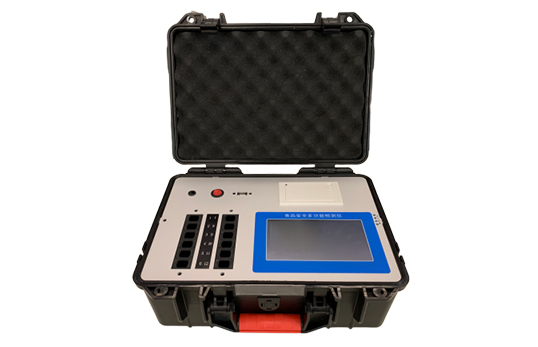 一、产品介绍
1、操作权限管理：支持仪器使用人员使用账号、密码登陆检测仪器系统界面。
2、屏幕：7寸。工业级真彩色显示屏，多点触控电容屏，全键盘，全中文操作系统。仪器输入方式多样化：支持液晶触摸屏，并可外链电脑。
3、仪器包含模块包含但不限于：分光模块、胶体金模块。
4、仪器内存:≥2GB，固态硬盘：≥16G，具有良好的抗震防摔能力，保证整个系统运行稳定流畅
★5、仪器配置USB2.0或RS232接口，具备无线通信功能（Wifi模块， 4G通讯模块），能以多种方式实现无线上网和数据传输功能（含支持手机热点数据上传）；
6、打印方式：内置热敏打印机，可自动打印检测数据及结果，显示检测时间，样品名称，检测人员，检测数据，结果判断等详实数据。也可辅助支持打印A4报告单，内容包含但不限于检测数据（检测项目、样品名称、检测值、检测结果、被检单位、检测单位、检查人、对应国标、检测时间等）信息。
★7、供电模式：仪器可直接使用交流电源；内置锂电池，可连续使用4小时以上，满足脱电情况下检测需求。
8、仪器光源：固态高亮度LED光源。
9、系统软件内置相关检测项目的新国家限量标准，可自动判断结果；支持根据新国标直接进入仪器后台系统进行编辑修改校正。
10、智能操作系统，支持多种程序应用，操作方便，符合用户习惯。
★11、内置操作语音鸣响提示指导用户学习（内置喇叭）
12、提供图文操作视频功能，检测项目说明书、检测流程图等；
13、仪器内置国家相关信息查询模块，用于辅助日常监管、检测工作。查询栏目包含但不限于：食品法规、食品标准、食品生产依据、食品标准解读视频、国家抽检细则、检测指标方法、食品检测操作视频等。
★14、仪器具备接收、查阅下发指令检测任务功能，检测数据自动保存至数据库。操作系统在不用GPRS功能或无网线状态下支持热点联网实现发送检测数据，数据可直接上传至监管系统。数据起码分历史记录和数据上传模块，成功进行上传的数据自动隐藏防止重复上传，数据上传模块的数据隐藏不影响历史记录统计。
15、具备检验任务管理、任务批量导入导出（支持Excel、CSV、TXT等格式）
16、仪器支持远程推送升级更新。
★17、附带笔式快速检测器，手掌可握，与手机/平板APP连接操作使用，读数准确、直观。只需直接聚光在样品或相应检测液体、检测卡上即可直接查看结果，单个样本的检测时间小于5s。自动判断阴、阳性，检测数据，实现定性快速，定量分析双结合，提高检测速度和操作快捷性。
二、产品参数
分光模块
1、模块关于项目、波长、曲线等核心性能要求：
★1.1、检测项目包含但不限于农药残留、二氧化硫、甲醛、亚硝酸盐、吊白块、硼砂、硫酸铝钾、硝酸盐等常规检测项目，总检测项目不少于110个。通道数≥12个，可任选一通道做对照，仪器内置或者现场根据要求扩充的任意一个检测项目均可同时检测24个样品。支持批间独立检测（比如1、5、8通道一批，2、4、6、9另外一批，两批检测各自独立互不干扰）。
1.2、每个通道内置6种波长光源：410nm、460nm、520nm、550nm、590nm、630nm。
★1.3、预留其他项目检测程序和端口（适应后期现场直接进行额外项目添加），已固化有机磷氨基甲酸酯类农药残留（酶抑制率法提供国标和农业部行标两种计算方法，检测时间1-3分钟任选）。仪器内置或根据要求扩充的任意一个项目均可同时检测12个样品，可根据需求自主增加检测项目，仪器所有项目开放标准曲线设置，可调整标准曲线。使用时，除了放置不同浓度标准品自动显示吸光度并自动调整曲线，用户在仪器上亦可手工通过输入各浓度吸光度就可实现设定或调整标准曲线的功能
1.4、检测限量值、样品名称、参考国标等可根据当前新检测工作需要（含扩充检测项目）在检测界面可针对每种食品进行直接修改并予以记忆。
1.5、所有样品库、被检单位提供便捷的搜索（拼音首字母、汉字词组或关键字）、添加、删除功能。
1.6、仪器检测界面显示对照吸光度差值和新时间所做的对照值，可查看光源实时状态。
2、自带图表图谱数据统计，用户可直接根据检测项目、检测种类、检测单位、检测日期等不同条件查询统计，图表统计包含（折线图、饼图、3D饼图、柱状图）
3、配套软件：可实现通过USB接口与仪器联机测试，数据上传、存储管理、数据谱图分析。
4、波长准确度：±0.2nm（开机自动校准）
5、波长重复性：≤0.1nm
6、杂散光：≤0.01% （T）at360nm
7、光度范围： 0～4.0A
8、透射比：透射比示值误差：0.5%，透射比重复性：0.02%。
9、稳定性：光电流稳定性：0.4%/3min；稳定性：0.001A；通道误差0.012A
胶体金模块
1、检测项目覆盖常规农药残留、真菌毒素、抗生素、兽药残留、瘦肉精、违法添加剂等，不少于50项。具体项目需包含但不限于以下项目：莱克多巴胺、沙丁胺醇克伦特罗、磺胺类、替米考星、甲硝唑、氟喹诺酮（恩诺沙星）、氟喹诺酮类（达氟沙星）等
2、设备用电：
①电源：～220V频率：50Hz+1Hz；
②功率：30VA；
③熔断丝：F2AL-250V；
④与电源(交流电220V)的连接：可拆卸电源线，12V低压电源供电；
⑤电源电压波动不大于标称电压的±10%、电网电源上出现的典型的瞬态过电压环境下必须能正常工作。
3、防护等级：GB4208：IP00；
★4、具备独立加密与授权功能，能保护试剂厂家信息，使结果信息安全化；
5、检测：
①支持色度检测、CT比值检测、T线检测等多种拟合方式；
②自动精准识别CT线位置，纠错范围可达±3mm；
③测量速度：≤2s；
④在1小时内，其相对飘移值≤5%，线性误差±5%内；
⑤检测CV值小于1%（标准卡），批间差小于3%（标准卡）；
⑥储存至少30000个结果数据，支持自定义查询；
⑦通道数≥1。
⑧可定量检测，显示检测公式，可对公式进行编辑。
6、检测界面：
①操作界面显示样品名称、检测者、检测单位、被检单位、检测时间、检测国标、判断结果、T/C比值、公式、浓度和备注。
②检测数据仪器上可查询，界面显示友好，检测数据列表并按顺序显示检测时间、项目名称、样品名称、参考值、判断结果、检测者等信息，结果一目了然。
7、检测数据自动保存至数据库，能多字段随意查询并导出结果并自动生成打印报告，数据直接上传至监管平台，方便监管检查。
8、可根据需要，直接对检测类别、样品添加、检测下限等进行项目扩充。仪器支持对不少于4种金标卡样CT线适配，支持现场对CT线位置进行适配。仪器支持对不同厂家检测CT阈值适配，显示T/C比值及公式。

聚创环保为您提供全面的技术支持和完善的售后服务！详情咨询：0532-67705302